PLANTILLA DE CARTA DEL PROYECTO 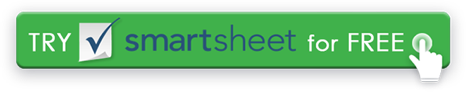 INFORMACIÓN GENERAL DEL PROYECTOINFORMACIÓN GENERAL DEL PROYECTONombre del proyecto:Patrocinador del proyecto:Gerente de Proyecto:Dirección de correo electrónico:Número de teléfono:Unidad Organizativa:Proceso afectado:Fecha de inicio prevista:Fecha prevista de finalización:Ahorros esperados:Costos estimados:Cinturones verdes asignados:Cinturones negros asignados:PROBLEMA, PROBLEMA, METAS, OBJETIVOS, ENTREGABLESPROBLEMA, PROBLEMA, METAS, OBJETIVOS, ENTREGABLESProblema o problema:Propósito del proyecto:Caso de Negocio:Objetivos/Métricas:Entregables esperados:ALCANCE Y CRONOGRAMA DEL PROYECTOALCANCE Y CRONOGRAMA DEL PROYECTODentro del alcanceFuera del alcance DEL PROYECTO RECURSOS Y COSTOS DEL PROYECTO RECURSOS Y COSTOSEquipo del proyectoRecursos de soporteNecesidades especialesBENEFICIOS Y CLIENTES DEL PROYECTOBENEFICIOS Y CLIENTES DEL PROYECTOPropietario del procesoPrincipales partes interesadasClientes finalesBeneficios esperadosRIESGOS, RESTRICCIONES, SUPUESTOS DEL PROYECTORIESGOS, RESTRICCIONES, SUPUESTOS DEL PROYECTORiesgos:Restricciones:Suposiciones:RENUNCIACualquier artículo, plantilla o información proporcionada por Smartsheet en el sitio web es solo para referencia. Si bien nos esforzamos por mantener la información actualizada y correcta, no hacemos representaciones o garantías de ningún tipo, expresas o implícitas, sobre la integridad, precisión, confiabilidad, idoneidad o disponibilidad con respecto al sitio web o la información, artículos, plantillas o gráficos relacionados contenidos en el sitio web. Por lo tanto, cualquier confianza que deposite en dicha información es estrictamente bajo su propio riesgo.